DSWD DROMIC Report #62 on the Taal Volcano Eruptionas of 29 February 2020, 6PMSituation Overview	At 5:30 PM, 12 January 2020, the Philippine Institute of Volcanology and Seismology (PHIVOLCS) has raised alert level 4 over Taal Volcano, indicating that hazardous eruption is possible within hours to days. In its 8:00 AM, 14 February 2020 advisory, the agency has lowered the alert status of Taal Volcano from Alert Level 3 to Alert Level 2 (decreased unrest), recommending that entry into Taal Volcano Island (TVI), Taal’s Permanent Danger Zone must be strictly prohibited. 					Source: Philippine Institute of Volcanology and Seismology (PHIVOLCS)Status of Affected Families / PersonsA total of 150,366 families or 582,707 persons were affected by the Taal Volcano eruption in Region CALABARZON (see Table 1).Table 1. Number of Affected Families / PersonsNote: The decrease in the number of affected families and persons in some areas is due to the ongoing assessment and validation being conducted. Number of affected barangays are yet to be determined.* Affected City/Municipality** Host LGU*** Affected LGU at the same time hosting IDPs from other affected LGU(s)Sources: DSWD-FOs III, NCR, and CALABARZONStatus of Displaced Families / Persons Inside Evacuation Centers There are 1,343 families or 4,845 persons taking temporary shelter in 14 evacuation centers in Region CALABARZON (see Table 2).Table 2. Number of Displaced Families / Persons Inside Evacuation CentersNote: Reported IDPs accommodated in ECs opened in the municipalities of Agoncillo, Lemery, San Nicolas, Taal, and Talisay were transferred to other ECs in nearby municipalities/cities. The increase in the number of evacuation centers is due to the re-opening of other ECs. Ongoing assessment and validation are continuously being conducted in the Region.*Some of the displaced families and persons inside ECs in San Luis and Tanuan City have transferred to their relatives and/or friends. Source: DSWD-FO CALABARZONOutside Evacuation Centers There are 34,920 families or 132,036 persons currently staying with their relatives and/or friends (see Table 3).Table 3. Number of Displaced Families / Persons Outside Evacuation CentersNote: Ongoing assessment and validation are continuously being conducted. Sources: DSWD-FOs III, NCR, and CALABARZONDamaged HousesThere are 8,138 damaged houses; of which, 2,718 are totally damaged and 5,420 are partially damaged (see Table 4).Table 4. Number of Damaged HousesNote: Ongoing assessment and validation are continuously being conducted.Source: DSWD-FO CALABARZONAssistance ProvidedA total of ₱54,663,176.99 worth of assistance was provided to the affected families; of which ₱21,173,140.18 was provided by DSWD and ₱33,490,036.81 from LGUs (see Table 5).Table 5. Cost of Assistance Provided to Affected Families / PersonsSources: DSWD-FOs NCR and CALABARZON DSWD DISASTER RESPONSE INFORMATION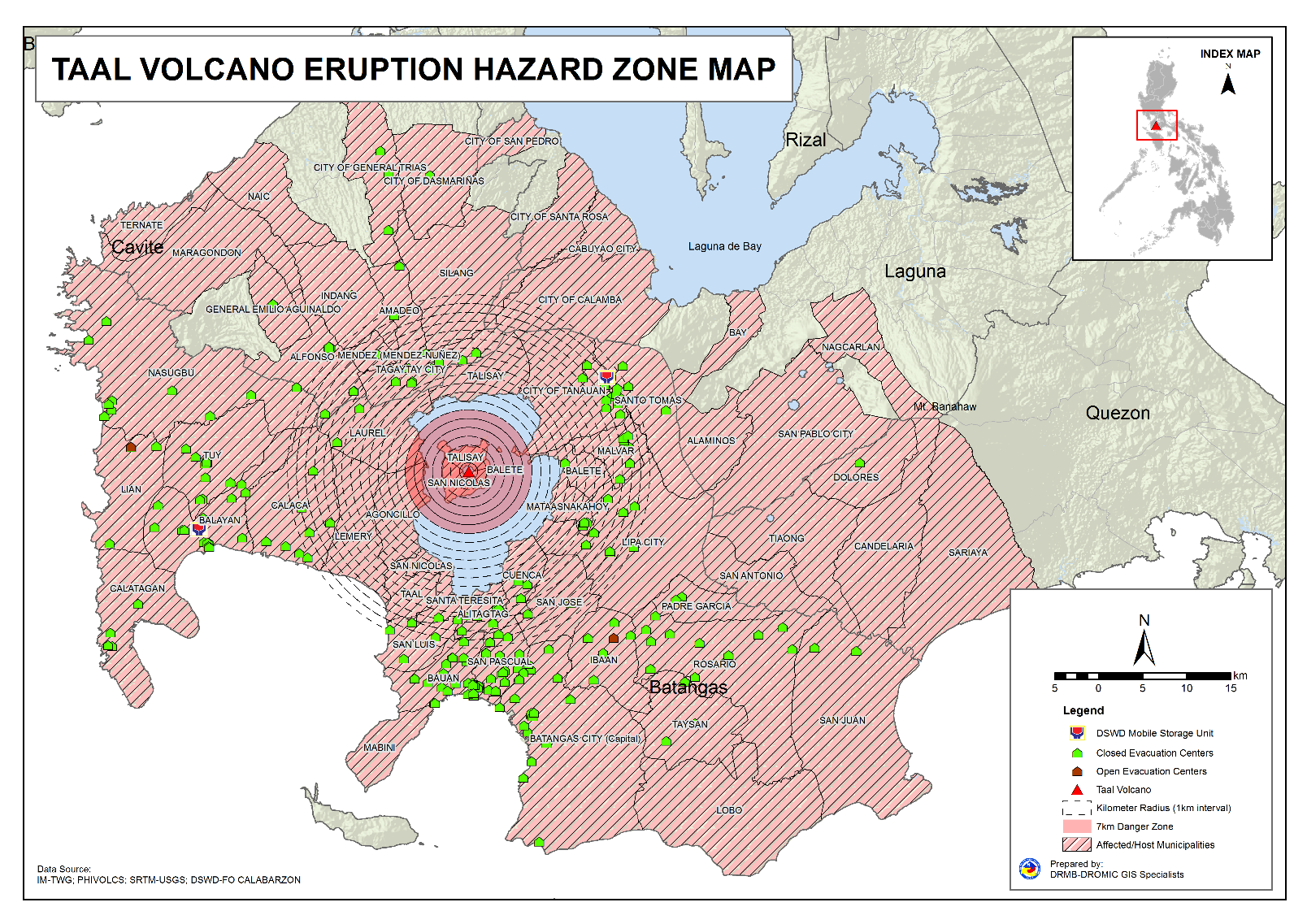 Situational ReportsDSWD-DRMBDSWD-FO IDSWD-FO CALABARZONDSWD-FO IIIDSWD-FO NCRDSWD-FO CAR*****The Disaster Response Operations Monitoring and Information Center (DROMIC) of the DSWD-DRMB is closely coordinating with the concerned DSWD Field Offices for any significant disaster response updates.Prepared by:CLARRIE MAE A. CASTILLODIANE C. PELEGRINOLESLIE R. JAWILIReleasing OfficerPHOTO DOCUMENTATION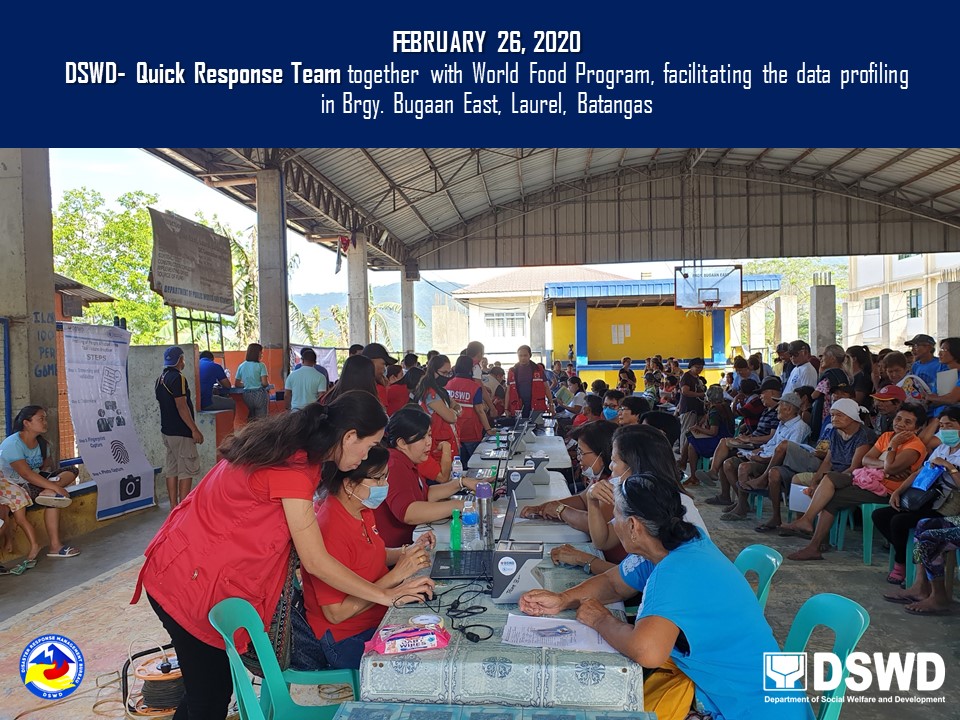 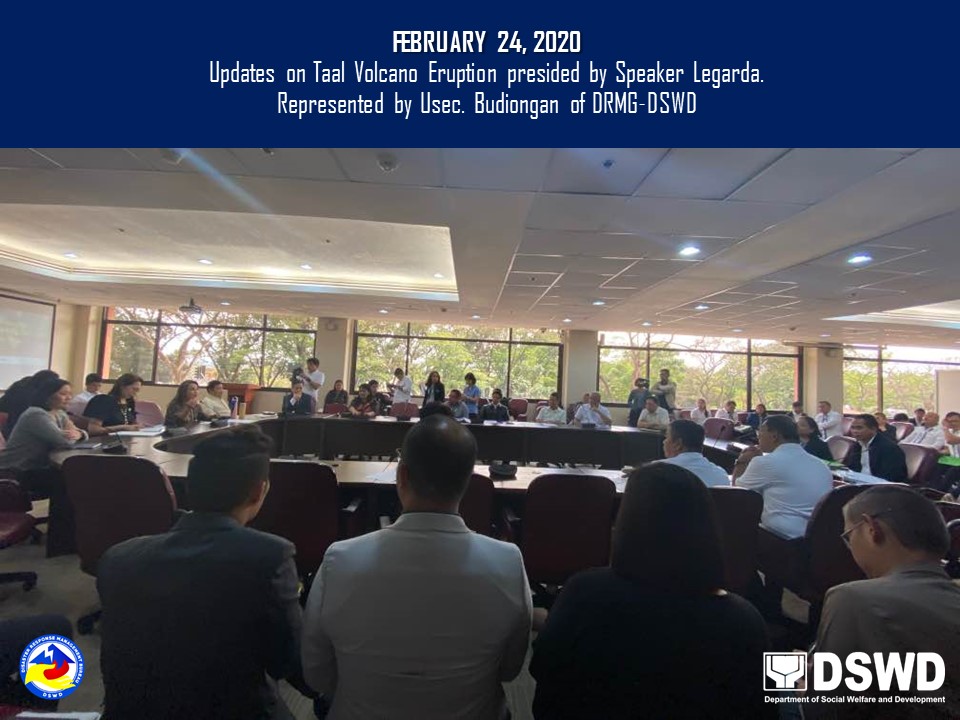 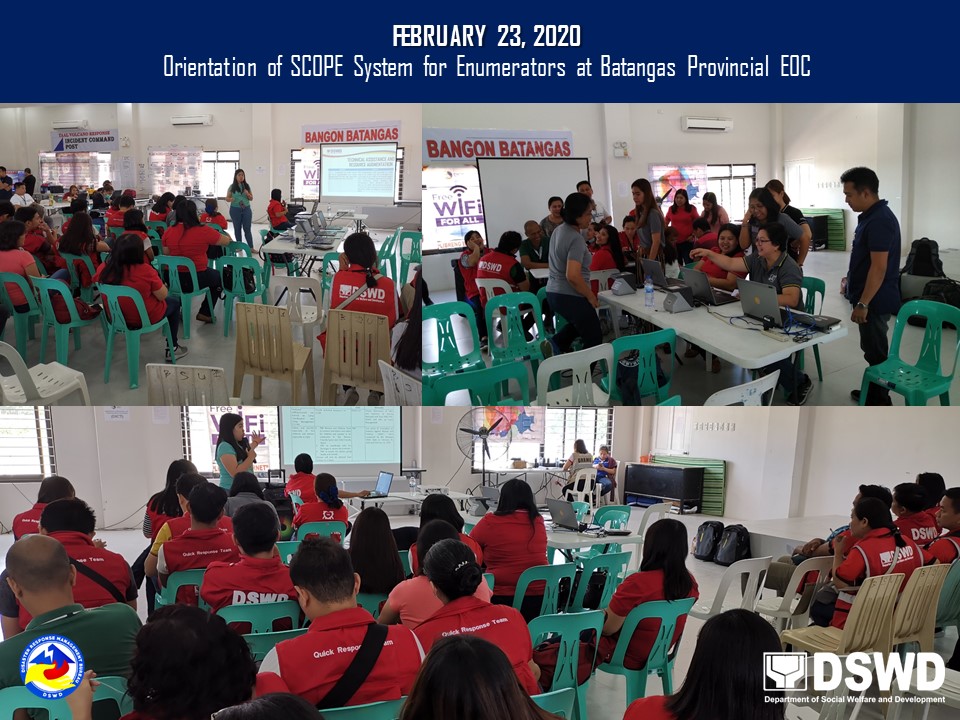 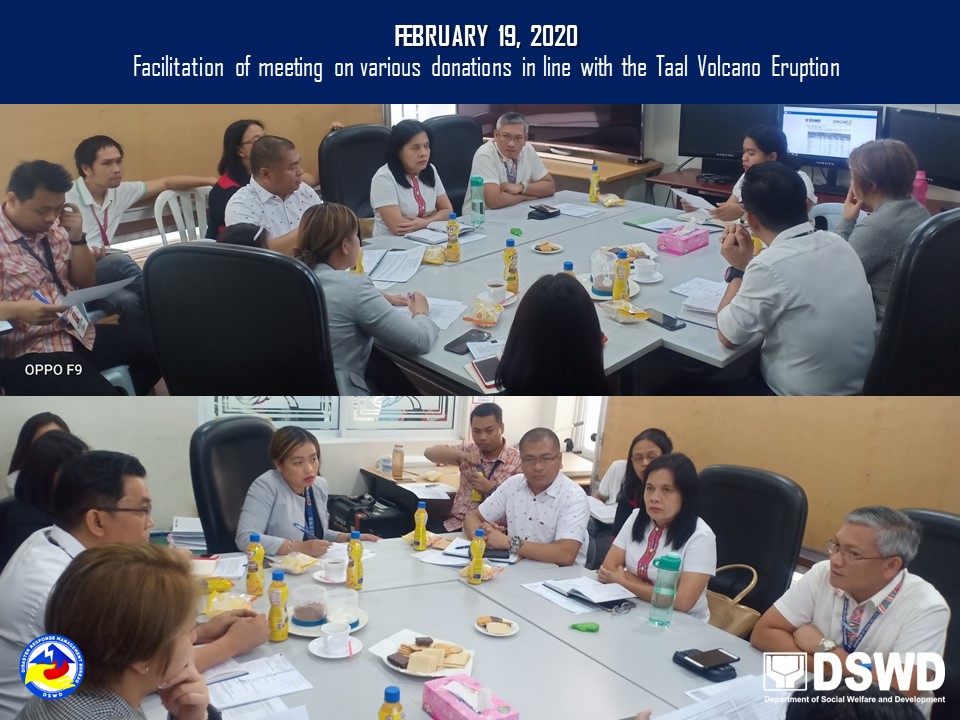 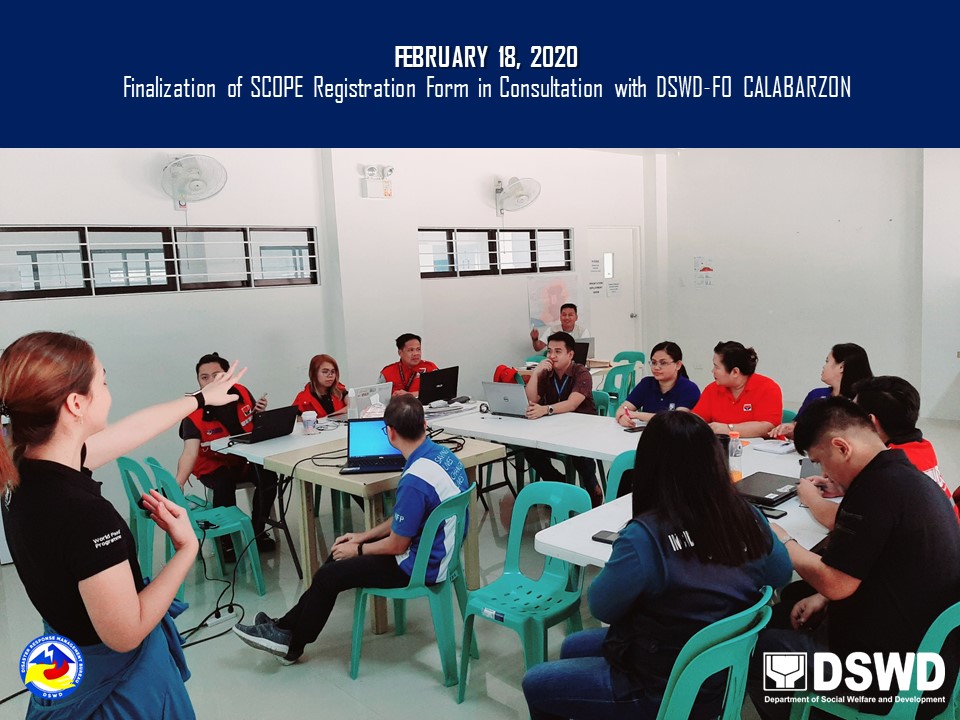 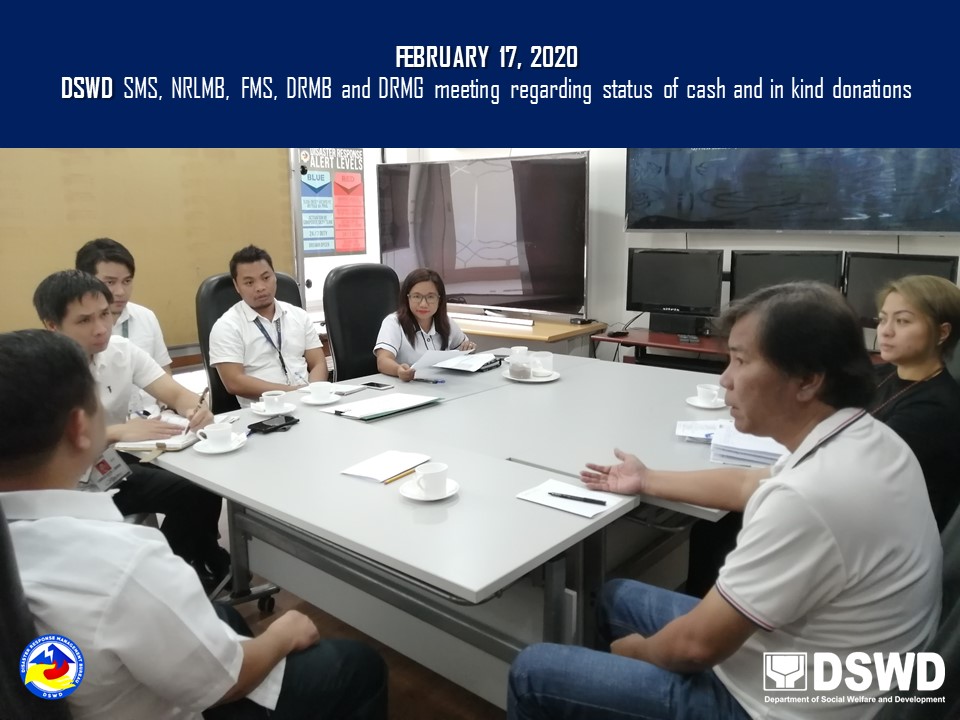 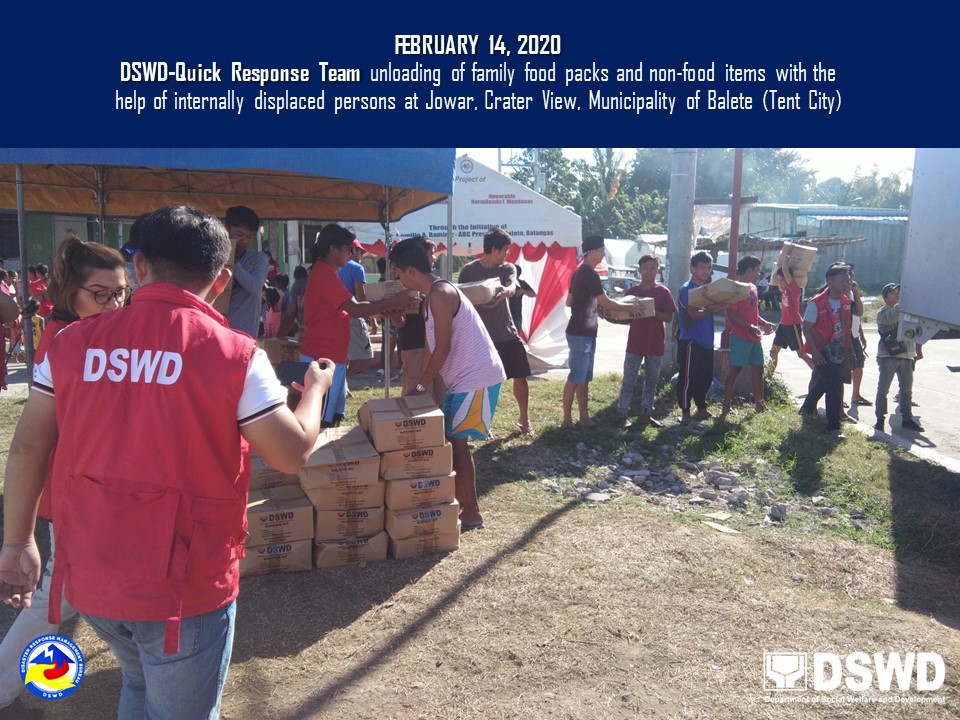 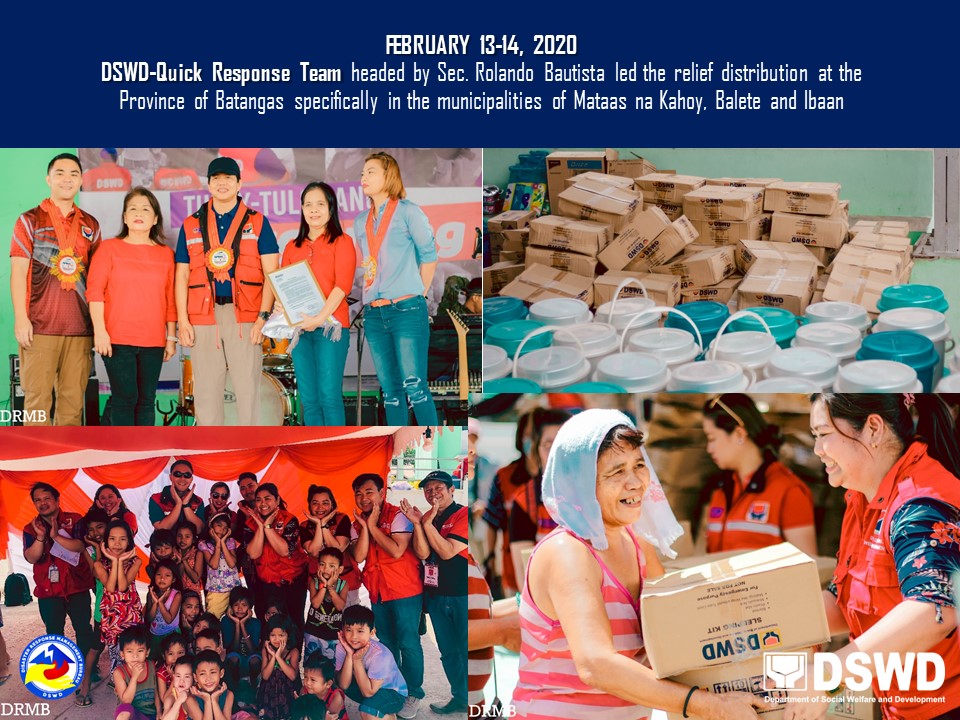 REGION / PROVINCE / MUNICIPALITY REGION / PROVINCE / MUNICIPALITY  NUMBER OF AFFECTED  NUMBER OF AFFECTED  NUMBER OF AFFECTED REGION / PROVINCE / MUNICIPALITY REGION / PROVINCE / MUNICIPALITY  Barangays  Families  Persons GRAND TOTALGRAND TOTAL- 150,366 582,707 NCRNCR- 1,599 6,208 Caloocan City**Caloocan City**-51210Makati City**Makati City**-2078Malabon City**Malabon City**-32141Mandaluyong City**Mandaluyong City**-72273Manila City**Manila City**-210814Marikina City**Marikina City**-15Muntinlupa City**Muntinlupa City**-3671406Navotas**Navotas**-1248Paranaque City**Paranaque City**-123446Taguig City**Taguig City**-5902257Quezon City**Quezon City**-61262San Juan City**San Juan City**-1756Valenzuela City**Valenzuela City**-43212REGION IIIREGION III-  99  353 BataanBataan-  3  11 Hermosa** - 3 11 BulacanBulacan-  14  44 Baliuag** - 2 11 Calumpit** - 1 7 Guiguinto** - 2 4 Hagonoy** - 1 4 City of Malolos (capital)** - 7 14 Plaridel** - 1 4 Nueva EcijaNueva Ecija-  10  30 Cabanatuan City** - 3 5 Cabiao** - 3 9 Talavera** - 4 16 PampangaPampanga-  50  184 Angeles City** - 5 18 Apalit** - 17 71 Masantol** - 3 9 Mexico** - 17 57 City of San Fernando (capital)** - 2 5 Santa Ana** - 6 24 TarlacTarlac-  5  27 Capas** - 1 6 Paniqui** - 1 4 City of Tarlac (capital)** - 3 17 ZambalesZambales-  17  57 Iba (capital)** - 3 9 Olongapo City** - 5 17 San Felipe** - 4 9 San Narciso** - 5 22 CALABARZONCALABARZON- 148,668 576,146 BatangasBatangas- 107,836 426,061 Agoncillo* - 73 387 Alitagtag** -  1,853  6,178 Balayan** -  5,212  18,294 Balete* - 417  1,525 Batangas City (capital)** -  11,962  44,562 Bauan** -  8,384  31,585 Calaca* -  2,265  8,381 Calatagan** -  2,226  8,002 Cuenca* - 441  1,438 Ibaan** -  1,893  6,875 Laurel* -  1,158  4,730 Lemery* -  20,151  93,157 Lian** - 937  3,499 Lipa City*** -  7,476  31,471 Lobo** - 186 728 Mabini* -  1,182  4,031 Malvar** -  7,061  28,799 Mataas Na Kahoy* -  1,121  3,998 Nasugbu** -  3,057  10,721 Padre Garcia** - 708  3,031 Rosario** -  2,895  11,920 San Jose** -  2,123  8,386 San Juan -  1,429  5,070 San Luis** -  5,135  17,833 San Nicolas* - 10 95 San Pascual** -  5,721  19,984 Santa Teresita** - 342  1,088 Santo Tomas** -  2,793  11,935 Taal* - 209  1,001 Talisay* - 395  1,509 City of Tanauan* -  6,082  24,731 Taysan** - 822  3,039 Tuy** -  2,117  8,078 CaviteCavite- 26,634 96,144 Alfonso** -  2,856  10,979 Amadeo** - 881  3,274 Bacoor** - 514  1,849 Carmona - 328  1,253 Dasmariñas** - 691  2,685 General Emilio Aguinaldo** - 128 489 General Trias** -  1,394  5,447 Indang** - 368  1,330 Maragondon** - 376  1,347 Mendez (MENDEZ-NUÑEZ)** - 362  1,335 Naic** - 187 668 Noveleta** - 16 56 Silang** - 377  1,486 Tagaytay City*** -  3,421  12,707 Tanza** - 151 636 Ternate** - 28 99 Trece Martires City (capital)** -  14,556  50,504 LagunaLaguna- 8,650 32,930 Alaminos** - 709  2,518 Bay** - 521  1,949 Cabuyao** - 688  3,482 City of Calamba** -  5,370  19,608 Cavinti** - 51 217 Kalayaan** - 24 103 Los Baños** - 304  1,026 Magdalena** - 46 172 Majayjay** - 62 229 Nagcarlan** - 116 408 Pakil** - 18 75 Pila** - 154 551 San Pablo City** - 289  1,426 Santa Cruz (capital)** - 149 607 City of Santa Rosa** - 136 504 Siniloan** - 13 55 QuezonQuezon- 5,038 18,999 Agdangan** - 18 70 Atimonan** - 13 66 Calauag** - 1 4 Candelaria** - 878  3,102 Catanauan** - 37 134 Dolores** - 620  2,368 General Luna** - 28 121 Gumaca** - 19 67 Infanta** - 12 45 Lopez** - 9 47 Lucban** - 29 91 Lucena City (capital)** - 266  1,053 Macalelon** - 4 18 Mauban** - 44 170 Mulanay** - 14 54 Padre Burgos** - 28 93 Pagbilao** - 90 355 Panukulan** - 12 45 Perez** - 12 31 Pitogo** - 38 152 Plaridel** - 2 9 Polillo** - 5 20 Quezon** - 10 31 Real** - 15 51 Sampaloc** - 9 23 San Antonio** - 673  2,785 Sariaya** - 465  1,670 Tagkawayan** - 7 32 City of Tayabas** - 123 522 Tiaong** -  1,557  5,770 RizalRizal-  510 2,012 Angono** - 17 55 City of Antipolo** - 156 659 Baras** - 2 10 Binangonan** - 27 114 Cainta** - 82 315 Cardona** - 4 17 Jala-Jala** - 73 282 Morong** - 17 55 Pililla** - 27 93 Rodriguez (Montalban)** - 19 80 Tanay** - 19 55 Taytay** - 53 223 Teresa** - 14 54 REGION / PROVINCE / MUNICIPALITY REGION / PROVINCE / MUNICIPALITY  NUMBER OF EVACUATION CENTERS (ECs)  NUMBER OF EVACUATION CENTERS (ECs)  NUMBER OF DISPLACED  NUMBER OF DISPLACED  NUMBER OF DISPLACED  NUMBER OF DISPLACED REGION / PROVINCE / MUNICIPALITY REGION / PROVINCE / MUNICIPALITY  NUMBER OF EVACUATION CENTERS (ECs)  NUMBER OF EVACUATION CENTERS (ECs)  INSIDE ECs  INSIDE ECs  INSIDE ECs  INSIDE ECs REGION / PROVINCE / MUNICIPALITY REGION / PROVINCE / MUNICIPALITY  NUMBER OF EVACUATION CENTERS (ECs)  NUMBER OF EVACUATION CENTERS (ECs)  Families  Families  Persons PersonsREGION / PROVINCE / MUNICIPALITY REGION / PROVINCE / MUNICIPALITY  CUM  NOW  CUM  NOW  CUM  NOW GRAND TOTALGRAND TOTAL735 14  59,430  1,343  223,375  4,845 CALABARZONCALABARZON735 14  59,430  1,343  223,375  4,845 BatangasBatangas594 13  52,329  1,323  195,915  4,813 Alitagtag 13 -  1,148 -  3,866 - Balayan 46 1  4,302 38  14,929 149 Balete 4 1 417 42  1,525 170 Batangas City (capital) 45 -  4,214 -  16,663 - Bauan 54 -  5,422 -  20,861 - Calaca 16 -  2,265 -  8,381 - Calatagan 22 -  1,162 -  4,184 - Cuenca 13 -  1,095 -  3,761 - Ibaan 28 2  1,442 458  5,450  1,798 Laurel 11 3  1,158 289  4,730 897 Lian 13 - 531 -  1,834 - Lipa City 17 -  2,695 -  10,511 - Mabini 8 - 378 -  1,736 - Malvar 12 -  1,418 -  5,400 - Mataas Na Kahoy 9 - 746 -  2,607 - Nasugbu 21 -  2,281 -  8,142 - Padre Garcia 11 - 708 -  3,031 - Rosario 33 -  1,220 -  4,840 - San Jose 20 -  1,154 -  4,837 - San Juan 10 - 333 -  1,176 - San Luis 27 3  4,077 59  14,340 191 San Pascual 39 -  3,021 -  10,436 - Santa Teresita 3 - 265 - 876 - Santo Tomas 14 -  2,769 -  11,815 - Taal 2 - 19 - 56 - Talisay 5 3 437 437  1,612  1,608 City of Tanauan 57 -  6,561 -  24,505 - Taysan 11 - 264 -  1,004 - Tuy 23 - 827 -  2,807 - CaviteCavite114  -  5,998  -  23,214  - Alfonso 14 -  1,728 -  7,056 - Amadeo 2 - 400 -  1,540 - Dasmariñas 11 - 394 -  1,445 - General Emilio Aguinaldo 2 - 90 - 369 - General Trias 16 - 402 -  1,603 - Indang 1 - 26 - 77 - Maragondon 9 - 301 -  1,062 - Mendez (MENDEZ-NUÑEZ) 10 - 131 - 500 - Naic 1 - 49 - 177 - Noveleta 1 - 16 - 56 - Silang 7 - 80 - 246 - Tagaytay City 36 -  2,202 -  8,348 - Tanza 3 - 151 - 636 - Ternate 1 - 28 - 99 - LagunaLaguna16  - 877  -  3,369  - Alaminos 1 - 18 - 63 - Bay 1 - 53 - 193 - Cabuyao 1 - 40 - 247 - City of Calamba 10 - 628 -  2,215 - San Pablo City 1 - 109 - 526 - Santa Cruz (capital) 1 - 18 - 86 - City of Santa Rosa 1 - 11 - 39 - QuezonQuezon11 1 226 20 877 32 Dolores 6 1 182 20 695 32 Lucena City (capital) 1 - 21 - 88 - San Antonio 4 - 23 - 94 - REGION / PROVINCE / MUNICIPALITY REGION / PROVINCE / MUNICIPALITY  NUMBER OF DISPLACED  NUMBER OF DISPLACED  NUMBER OF DISPLACED  NUMBER OF DISPLACED REGION / PROVINCE / MUNICIPALITY REGION / PROVINCE / MUNICIPALITY  OUTSIDE ECs  OUTSIDE ECs  OUTSIDE ECs  OUTSIDE ECs REGION / PROVINCE / MUNICIPALITY REGION / PROVINCE / MUNICIPALITY  Families  Families  Persons  Persons REGION / PROVINCE / MUNICIPALITY REGION / PROVINCE / MUNICIPALITY  CUM  NOW  CUM  NOW GRAND TOTALGRAND TOTAL 71,919  34,920  267,879  132,036 NCRNCR 1,599  1,599  6,208  6,208 Caloocan CityCaloocan City5151210210Makati CityMakati City20207878Malabon CityMalabon City3232141141Mandaluyong CityMandaluyong City7272273273Manila CityManila City210210814814Marikina cityMarikina city1155Muntinlupa CityMuntinlupa City36736714061406NavotasNavotas12124848Paranaque CityParanaque City123123446446Taguig CityTaguig City59059022572257Quezon CityQuezon City6161262262San Juan CitySan Juan City17175656Valenzuela CityValenzuela City4343212212REGION IIIREGION III99 99 353 353 BataanBataan3 3 11 11 Hermosa3 3 11 11 BulacanBulacan14 14 44 44 Baliuag2 2 11 11 Calumpit1 1 7 7 Guiguinto2 2 4 4 Hagonoy1 1 4 4 City of Malolos (capital)7 7 14 14 Plaridel1 1 4 4 Nueva EcijaNueva Ecija10 10 30 30 Cabanatuan City3 3 5 5 Cabiao3 3 9 9 Talavera4 4 16 16 PampangaPampanga50 50 184 184 Angeles City5 5 18 18 Apalit17 17 71 71 Masantol3 3 9 9 Mexico17 17 57 57 City of San Fernando (capital)2 2 5 5 Santa Ana6 6 24 24 TarlacTarlac5 5 27 27 Capas1 1 6 6 Paniqui1 1 4 4 City of Tarlac (capital)3 3 17 17 ZambalesZambales17 17 57 57 Iba (capital)3 3 9 9 Olongapo City5 5 17 17 San Felipe4 4 9 9 San Narciso5 5 22 22 CALABARZONCALABARZON 70,221  33,222  261,318  125,475 BatangasBatangas 36,456  23,660  138,557  89,404 Alitagtag705 705  2,312  2,312 Balayan910 882  3,365  3,322 Batangas City (capital) 7,748  6,045  27,899  21,824 Bauan 2,962 697  10,724  2,516 Calatagan 1,064 204  3,818 667 Ibaan607 607  2,035  2,035 Lian406 89  1,665 301 Lipa City 4,781  4,781  20,960  20,960 Lobo186 129 728 405 Mabini804 182  2,295 557 Malvar 5,643  1,508  23,399  6,173 Mataas Na Kahoy375 375  1,391  1,391 Nasugbu776 776  2,579  2,579 Rosario 1,675  1,675  7,080  7,080 San Jose385 373  1,516  1,452 San Juan 1,096 224  3,894 789 San Luis 1,223  1,185  3,995  3,792 San Pascual 2,833  2,350  10,023  8,265 Santa Teresita77 77 212 212 Santo Tomas24 - 120 - City of Tanauan328 302  1,241  1,160 Taysan558 147  2,035 459 Tuy 1,290 347  5,271  1,153 CaviteCavite 20,636  3,198  72,930  11,796 Alfonso 1,128 430  3,923  1,510 Amadeo481 64  1,734 164 Bacoor514 320  1,849  1,176 Carmona328 53  1,253 216 Dasmariñas297 297  1,240  1,240 General Emilio Aguinaldo38 13 120 45 General Trias992 502  3,844  1,801 Indang342 41  1,253 142 Maragondon75 19 285 58 Mendez (MENDEZ-NUÑEZ)231 27 835 92 Naic138 119 491 470 Silang297 262  1,240  1,115 Tagaytay City 1,219 947  4,359  3,404 Trece Martires City (capital) 14,556 104  50,504 363 LagunaLaguna 7,790  4,477  29,632  17,520 Alaminos691 140  2,455 517 Bay468 117  1,756 412 Cabuyao648 648  3,235  3,235 City of Calamba 4,742  2,636  17,393  9,858 Cavinti51 8 217 32 Kalayaan24 24 103 103 Los Baños304 304  1,026  1,026 Magdalena63 9 243 39 Majayjay62 62 229 229 Nagcarlan116 116 408 408 Pakil18 18 75 75 Pila154 154 551 551 San Pablo City180 51 900 306 Santa Cruz (capital)131 52 521 209 City of Santa Rosa125 125 465 465 Siniloan13 13 55 55 QuezonQuezon 4,829  1,377  18,187  4,743 Agdangan18 18 70 70 Atimonan13 13 66 66 Calauag1 1 4 4 Candelaria878 216  3,102 808 Catanauan37 37 134 134 Dolores455 14  1,738 46 General Luna28 28 121 121 Gumaca19 15 67 63 Infanta12 12 45 45 Lopez9 9 47 47 Lucban29 29 91 91 Lucena City (capital)245 192 965 803 Macalelon4 4 18 18 Mauban44 44 170 170 Mulanay14 14 54 54 Padre Burgos28 28 93 93 Pagbilao90 2 355 6 Panukulan12 12 45 45 Perez12 12 31 31 Pitogo38 - 152 - Plaridel2 2 9 9 Polillo5 5 20 20 Quezon10 10 31 31 Real15 11 51 41 Sampaloc9 9 23 23 San Antonio650 -  2,691 - Sariaya465 201  1,670 322 Tagkawayan7 7 32 32 City of Tayabas123 43 522 164 Tiaong 1,557 389  5,770  1,386 RizalRizal510 510  2,012  2,012 Angono17 17 55 55 City of Antipolo156 156 659 659 Baras2 2 10 10 Binangonan27 27 114 114 Cainta82 82 315 315 Cardona4 4 17 17 Jala-Jala73 73 282 282 Morong17 17 55 55 Pililla27 27 93 93 Rodriguez (Montalban)19 19 80 80 Tanay19 19 55 55 Taytay53 53 223 223 Teresa14 14 54 54 REGION / PROVINCE / MUNICIPALITY REGION / PROVINCE / MUNICIPALITY NO. OF DAMAGED HOUSES NO. OF DAMAGED HOUSES NO. OF DAMAGED HOUSES REGION / PROVINCE / MUNICIPALITY REGION / PROVINCE / MUNICIPALITY  Total  Totally  Partially GRAND TOTALGRAND TOTAL8,138 2,718 5,420 CALABARZONCALABARZON8,138 2,718 5,420 BatangasBatangas8,138 2,718 5,420 Laurel 537  136  401 Lemery1,505  471 1,034 Talisay 21  14  7 City of Tanauan6,075 2,097 3,978 REGION / PROVINCE / MUNICIPALITY REGION / PROVINCE / MUNICIPALITY  COST OF ASSISTANCE  COST OF ASSISTANCE  COST OF ASSISTANCE  COST OF ASSISTANCE  COST OF ASSISTANCE REGION / PROVINCE / MUNICIPALITY REGION / PROVINCE / MUNICIPALITY  DSWD  LGU  NGOs  OTHERS  GRAND TOTAL GRAND TOTALGRAND TOTAL 21,173,140.18  33,490,036.81  -  -  54,663,176.99 NCRNCR233,026.12  -  -  - 233,026.12 Caloocan CityCaloocan City4,916.70  -  -  - 4,916.70 Makati CityMakati City22,697.80  -  -  - 22,697.80 Malabon CityMalabon City2,269.78  -  -  - 2,269.78 Manila CityManila City115,001.03  -  -  - 115,001.03 Marikina cityMarikina city1,134.89  -  -  - 1,134.89 Muntinlupa CityMuntinlupa City2,269.78  -  -  - 2,269.78 Quezon CityQuezon City67,335.65  -  -  - 67,335.65 San Juan CitySan Juan City17,400.49  -  -  - 17,400.49 CALABARZONCALABARZON 20,940,114.06  33,490,036.81  -  -  54,430,150.87 BatangasBatangas 16,919,296.58  27,341,328.47  -  -  44,260,625.05 Agoncillo 997,031.50 - - -  997,031.50 Alitagtag 649,962.60 - - -  649,962.60 Balayan 981,695.42 - - -  981,695.42 Balete 782,683.50 - - -  782,683.50 Batangas City (capital)1,367,397.86 - - - 1,367,397.86 Bauan1,048,449.20 - - - 1,048,449.20 Calaca 192,341.40 - - -  192,341.40 Calatagan 161,038.78 - - -  161,038.78 Cuenca 492,856.00 - - -  492,856.00 Ibaan 181,020.00 - - -  181,020.00 Laurel 400,771.82 - - -  400,771.82 Lian 184,338.70 - - -  184,338.70 Lipa City1,311,953.34 - - - 1,311,953.34 Mabini 61,850.96 - - -  61,850.96 Malvar 105,822.16 - - -  105,822.16 Mataas Na Kahoy 167,056.00 - - -  167,056.00 Nasugbu 608,318.42 - - -  608,318.42 Rosario 76,550.96 - - -  76,550.96 San Jose 130,113.30 - - -  130,113.30 San Juan 156,890.24 - - -  156,890.24 San Luis1,510,522.48 - - - 1,510,522.48 San Nicolas 115,522.40 - - -  115,522.40 San Pascual1,627,005.20 - - - 1,627,005.20 Santa Teresita 94,285.00 - - -  94,285.00 Santo Tomas1,914,388.50 - - - 1,914,388.50 Taal 975,089.50 - - -  975,089.50 Talisay 269,305.60 - - -  269,305.60 City of Tanauan 283,002.00 11,498,744.61 - - 11,781,746.61 Tuy 72,033.74 15,842,583.86 - - 15,914,617.60 CaviteCavite 1,557,237.58  6,098,308.34  -  -  7,655,545.92 Alfonso 325,848.96 - - -  325,848.96 Amadeo 98,056.40 - - -  98,056.40 Bacoor- 5,173,425.00 - - 5,173,425.00 Carmona-  195,300.00 - -  195,300.00 General Emilio Aguinaldo 48,273.92 - - -  48,273.92 Indang 16,670.50 - - -  16,670.50 Maragondon 206,108.00 - - -  206,108.00 Naic 25,005.75 - - -  25,005.75 Silang 120,680.00  729,583.34 - -  850,263.34 Tagaytay City 705,227.80 - - -  705,227.80 Ternate 11,366.25 - - -  11,366.25 LagunaLaguna869,268.14  -  -  - 869,268.14 Bay 307,850.54 - - -  307,850.54 Cabuyao 308,270.30 - - -  308,270.30 San Pablo City 253,147.30 - - -  253,147.30 QuezonQuezon 1,594,311.76 50,400.00  -  -  1,644,711.76 Candelaria 378,875.00 - - -  378,875.00 Dolores 98,061.60 - - -  98,061.60 Pitogo-  50,400.00 - -  50,400.00 San Antonio 965,014.20 - - -  965,014.20 Tiaong 152,360.96 - - -  152,360.96 DATESITUATIONS / ACTIONS UNDERTAKEN29 February 2020The Disaster Response Management Bureau (DRMB) is on BLUE Alert Status and is closely coordinating with DSWD-FO CALABARZON and other DSWD Field Offices for significant disaster response updates.DATESITUATIONS / ACTIONS UNDERTAKEN01 February 2020DSWD-FO I Team 2 assisted in the direct distribution of donations to Internally Displaced Persons (IDPs) in their respective areas of assignment. Likewise, assisted in the proper recording and monitoring on the progress of the IDPs as well as the food and non-food donations in the evacuation centers.Social preparation was provided to the IDPs in Pooc Brgy. Hall who returned to their residences.DSWD-FO I team conducted dialogue with the Camp Manager of Canda Elementary School regarding the strategies/appropriate mechanisms in transferring IDPs to potential ECs.One (1) responder from DSWD-FO I team 2 in Dalig Elementary School assisted in transferring the IDPs from Canda Elementary School to Balayan Senior High School, Canda, Balayan, Batangas in preparation for the classes to resume on 03 February 2020.The team visited and monitored Lucban National High School, Balayan, Batangas where displaced population were already returned home. Per report, there were volunteers who do the cleaning and fixing of the school rooms in preparation for the classes to resume on 03 February 2020.Psychosocial Support Processing (PSP) was also conducted to the IDPs inside evacuation center in Canda Elementary School.Close coordination with the Regional Disaster Risk Reduction and Management Council 1 (RDRRMC1) through the Office of Civil Defense Region 1 (OCD R1) is continuously conducted for any significant updates.DATESITUATIONS / ACTIONS UNDERTAKEN29 February 2020DSWD-FO CALABARZON is continuously coordinating with the affected and host LGUs for significant updates on the IDPs and other response operations in their respective AORs.Submitted the DSWD Taal Rehabilitation and Recovery Interventions to the National Economic Development Authority (NEDA) IV-A for inclusion to the Strategic Action Plan for Taal Volcano affected areas rehabilitation.28 February 2020The DSWD-FO CALABARZON coordinated with DILG for gathering situation reports and assistance provided by LGUs of CALABARZON in connection with the Taal volcanic eruption.The DSWD-FO CALABARZON provided technical assistance on Camp Coordination and Camp Management to LGUs with existing evacuation centers.The DSWD-FO CALABARZON coordinated with Batangas PSWDO and PDRRMO to ensure that the needs of the affected population are met.The DSWD-FO CALABARZON is closely coordinating with the LGUs to collect information on the situation and needs on the ground.The DSWD-FO CALABARZON has developed one (1) month FNFI Distribution Plan for the heavily affected LGUs.In collaboration with World Food Program-Philippines, the members of the Quick Response Team, DRMD personnel, and DSWD-CO (DRMB and ICTMS) personnel conducted IDP profiling in Talaibon, Ibaan, Batangas.27 February 2020The DSWD Emergency Operations Center in Batangas City is still on BLUE Alert Status and is closely coordinating with Batangas PDRRMO and PSWDO for significant disaster response updates. DSWD and World Food Program (WFP) Philippines resumed the conduct of SCOPE Registration in Laurel, Batangas.DSWD-FO CALABARZON maintains close coordination with RDRRMC IV-A agencies and Local Social Welfare Officers (LSWDOs) with existing evacuation centers and continues to provide updates.DSWD-FO CALABARZON has undertaken a contingency planning process including the development of possible scenarios ensure readiness to respond as the situation evolves.The Regional Resource Operations Section (RROS) of the DRMD have developed distribution plan for F/NFIs in the 14 LGUs that were identified as hazard prone areas and were heavily affected during the recent volcanic unrest.The Field Office continues to be in contact with the LGUs although no request for assistance from the LGUs at this time. DSWD-FO CALABARZON has conveyed the readiness to provide support if needed.The affected LGUs is continuously assessing the affected areas and distributing food and non-food items and water, sanitation and hygiene provisions.25 February 2020Distributed 164 LPG tanks to IDPs in Talaibon EC through AICs fundDeployed 5 DRMD staff and 4 QRT members to Pob.3, Laurel Batangas for the conduct of SCOPE registration and profiling of IDPs.A total of ₱22,180,091.84 worth of cash assistance has been provided by the DSWD-FO CALABARZON thru Assistance to Individual in Crisis Situation (AICS). 22 February 2020Distribution of 300 Family Food Packs in San Felipe, Cuenca, Batangas.DATESITUATIONS / ACTIONS UNDERTAKEN29 January 2020Convened the 1st Regional Response Cluster meeting for Taal Volcano Phreatic Eruption last Jan. 16, 2020. The following were the agreements:OCD, DSWD and DPWH to conduct Ocular Inspection of Regional Evacuation Centers as possible evacuation centers of affected families of the Taal Volcanic Eruption. Other agencies are welcome to join the ocular inspection.LGUs to inform their LCEs and concerned officials of this development.Response Cluster Members to provide primary and alternate names of contact persons and contact details for continuity of instructions/ information.For DepEd, to submit updates to the RDRRMC3.For DTI, request for price and supply monitoring report re N95 masks.DSWD-FO III provided the following augmentation to IV-A:3,000 Family Food Packs (Jan. 13, 2020) and additional 1,000 FFPs (Jan. 16, 2020) amounting to Php 1,452,717.0042 Boxes of Smoked Fish and 166 Boxes of Arrozcaldo (ready to eat food from DOST region III)10 boxes of drinking water (Released on January 17, 2020)1,000 Sleeping Kit (Php 750,750 Cost)1,000 Malong (Php 250,000 Cost)Deployed has 3 teams with 10 members each trained on Camp Coordination and Camp Management, Mental Health and Psychosocial Support and Incident Command System.Continuous monitoring of IDPs from Region 4A who sought refuge to their relatives/friends in the Central Luzon region.Repacking of relief items for stockpiling.DATESITUATIONS / ACTIONS UNDERTAKEN31 January 2020A total of ₱233,026.12 worth of assistance; of which, 208 family food packs worth ₱78,445.12 and 204 sleeping kits worth ₱ 154,581.00, were provided by DSWD-FO NCR to the walk-in IDPs from Batangas who evacuated in Makati City. DSWD-FO NCR deployed 11 staff at Malvar National High School Evacuation Center for augmentation SupportA total of ₱ 217,134.19 worth of assistance was provided by DSWD-FO NCR to the walk-in IDPs from Batangas who evacuated in Metro Manila, breakdown as follows: 196 family food packs amounting to ₱ 73,919.44 and 189 sleeping kits amounting to ₱143,214.75 to the walk-in IDPs from Batangas who evacuated in Metro Manila.DSWD-FO NCR is continuously coordinating with the LGUs particularly Malabon, Parañaque, Taguig, Muntinlupa, Valenzuela, and Makati City for any augmentation assistance needed for the IDPs.DATESITUATIONS / ACTIONS UNDERTAKEN17 February 2020The augmenting group in CCCM attended the orientation before deployment to their respective areas of responsibility.28 January 2020The augmenting personnel were deployed and was able to accomplish the following tasks:Conduct courtesy call to the Local Governments of Nasugbu and CalataganAccount the IDPsConduct Camp Activities for the IDPsInterview the displaces familiesAssist the evacuees who are either transferring or going back to their housesProvided feedback to CO and CALABARZON in terms of Data Tracking MonitoringDSWD-FO CAR augmented assistance to DSWD-FO CALABARZON with a total amount of ₱1,760,275.00 breakdown as follows: 1,490 Family Food Packs amounting to ₱536,4500.00; 2,000 pieces Malong amounting to ₱ 500,000.00; 500 Sleeping Kits amounting to ₱ 378,875.00 and 150 Family Kits amounting to ₱ 345,000.00